   ΠΡΟΣ : 	1) Περιφερειακούς Διευθυντές Εκπαίδευσης              		2) Διευθυντές Δευτεροβάθμιας Εκπαίδευσης			3) Πρόεδρο Βαθμολογικού Κέντρου ΓΕΛ Γ’ Αθήνας (δια της ΔΔΕ)  		               4) Διευθυντές  των εξεταστικών κέντρων  (διά των αντίστοιχων ΔΔΕ)			5) Όλα τα Γεν. Λύκεια (δια των Δ/νσεων Δ.Ε.)			6) ΕΛ.ΤΑ. (όπως πίνακας αποδεκτών)ΘΕΜΑ:  Α. Οργάνωση και Διεξαγωγή των Επαναληπτικών Πανελλαδικών Εξετάσεων ΓΕΛ 2021. 	 Β.  Οδηγίες για τα 2 Ε.Κ. και το Β.Κ. των επαναληπτικών πανελλαδικών εξετάσεων 2021.Α. Οργάνωση και Διεξαγωγή των Επαναληπτικών Πανελλαδικών Εξετάσεων ΓΕΛ 2021.1. Σχετικά με την οργάνωση των επαναληπτικών πανελλαδικών εξετάσεων ΓΕΛ 2021 (7-10 Σεπτεμβρίου), σας διαβιβάζουμε το συνημμένο Δελτίο Τύπου με το αναλυτικό πρόγραμμα και τα εξεταστικά κέντρα ΓΕΛ. Εξεταστικά Κέντρα για τα μαθήματα γενικής παιδείας και προσανατολισμού ΓΕΛ ορίζονται σε Αττική και Θεσσαλονίκη. Ειδικότερα, στην Αττική, ως Εξεταστικό Κέντρο, ορίζεται το 26ο ΓΕΛ Αθηνών-Μαράσλειο της Διεύθυνσης Δ.Ε. Α΄ Αθήνας (Μαρασλή 10, Τ.Κ. 10676 Κολωνάκι, τηλ 210-7247387) και στη Θεσσαλονίκη, ως Εξεταστικό Κέντρο, ορίζεται το 32ο ΓΕΛ Θεσσαλονίκης της Διεύθυνσης Δ.Ε. Ανατολικής Θεσσαλονίκης (Καρδίτσας 1Α & Λευκωσίας, Τ.Κ. 54249, Θεσσαλονίκη, τηλ. 2310-303063). Η κατανομή των υποψηφίων ΓΕΛ στα δύο εξεταστικά κέντρα έχει ως ακολούθως:     i)  οι υποψήφιοι που κατέθεσαν Αίτηση-Δήλωση συμμετοχής στις Επαναληπτικές Πανελλαδικές Εξετάσεις σε ΕΕΔΔΕ των Περιφερειακών Δ/νσεων Εκπαίδευσης Κρήτης, Νοτίου Αιγαίου, Βορείου Αιγαίου, Πελοποννήσου, Δυτικής Ελλάδας, Στερεάς Ελλάδας, Ιονίου και Αττικής θα εξεταστούν στο Ε.Κ. της Αττικής,     ii)  οι υποψήφιοι που κατέθεσαν Αίτηση-Δήλωση συμμετοχής στις Επαναληπτικές Πανελλαδικές Εξετάσεις σε ΕΕΔΔΕ των Περιφερειακών Δ/νσεων Εκπαίδευσης Ηπείρου, Θεσσαλίας, Δυτικής Μακεδονίας, Κεντρικής Μακεδονίας και Ανατολικής Μακεδονίας-Θράκης θα εξεταστούν στο Ε.Κ. της Θεσσαλονίκης.3) Όλοι οι υποψήφιοι με αναπηρία και ειδικές εκπαιδευτικές ανάγκες των Επαναληπτικών Πανελλαδικών Εξετάσεων ΓΕΛ έτους 2021, για τα μαθήματα Γενικής Παιδείας και Ομάδων Προσανατολισμού, θα εξεταστούν στο 3ο Γυμνάσιο Περιστερίου της Διεύθυνσης Δ.Ε. Γ΄Αθήνας (Κύπρου & Ψαρρών 28, Τ.Κ. 12132, Περιστέρι).Σας παρακαλούμε με ευθύνη των Δ/ντών Δ.Ε. και των Δ/ντών των ΓΕΛ να ενημερωθούν οι υποψήφιοι που παραπέμπονται στις επαναληπτικές εξετάσεις. Παρακαλούνται επίσης οι Δ/ντές Δ.Ε. να αποστείλουν απευθείας στο 3ο Γυμνάσιο Περιστερίου αντίγραφα των δικαιολογητικών των υποψηφίων με αναπηρία και ειδικές εκπαιδευτικές ανάγκες που θα εξεταστούν προφορικά στις επαναληπτικές πανελλαδικές εξετάσεις. Στοιχεία επικοινωνίας είναι: 3ο Γυμνάσιο Περιστερίου (Κύπρου & Ψαρρών 28, Τ.Κ. 12132, Περιστέρι, τηλ. 210 5711701) στη Δ.Δ.Ε. Γ΄ Αθήνας.2. Σχετικά με τις επαναληπτικές εξετάσεις Ειδικών Μαθημάτων ΓΕΛ και ΕΠΑΛ 2021 (11-21 Σεπτεμβρίου), τα Εξεταστικά Κέντρα των Ειδικών Μαθημάτων για ΓΕΛ και ΕΠΑΛ ορίζονται σε Αττική και Θεσσαλονίκη. Ειδικότερα, στην Αττική, ως Εξεταστικό Κέντρο Ειδικών Μαθημάτων, ορίζεται το 26ο ΓΕΛ Αθηνών-Μαράσλειο της Διεύθυνσης Δ.Ε. Α΄ Αθήνας (Μαρασλή 10, Τ.Κ. 10676, Κολωνάκι, τηλ 210-7247387) και στη Θεσσαλονίκη, ως Εξεταστικό Κέντρο Ειδικών Μαθημάτων, ορίζεται το 32ο ΓΕΛ Θεσσαλονίκης της Διεύθυνσης Δ.Ε. Ανατολικής Θεσσαλονίκης (Καρδίτσας 1Α & Λευκωσίας, Τ.Κ. 54249, Θεσσαλονίκη, τηλ. 2310-303063). Η κατανομή των υποψηφίων στα δύο εξεταστικά κέντρα Ειδικών Μαθημάτων έχει ως ακολούθως: i) οι υποψήφιοι που κατέθεσαν Αίτηση-Δήλωση συμμετοχής στις Επαναληπτικές Πανελλαδικές Εξετάσεις ΓΕΛ και ΕΠΑΛ σε ΕΕΔΔΕ των Περιφερειακών Δ/νσεων Εκπαίδευσης Κρήτης, Νοτίου Αιγαίου, Βορείου Αιγαίου, Πελοποννήσου, Δυτικής Ελλάδας, Στερεάς Ελλάδας, Ιονίου και Αττικής θα εξεταστούν στο Ε.Κ. Ειδικών Μαθημάτων της Αττικής, για όλα τα ειδικά μαθήματα εκτός του μαθήματος του Ελέγχου Μουσικών Ακουστικών Ικανοτήτων.ii) οι υποψήφιοι που κατέθεσαν Αίτηση-Δήλωση συμμετοχής στις Επαναληπτικές Πανελλαδικές Εξετάσεις ΓΕΛ και ΕΠΑΛ σε ΕΕΔΔΕ των Περιφερειακών Δ/νσεων Εκπαίδευσης Ηπείρου, Θεσσαλίας, Δυτικής Μακεδονίας, Κεντρικής Μακεδονίας και Ανατολικής Μακεδονίας-Θράκης θα εξεταστούν στο Ε.Κ. Ειδικών Μαθημάτων της Θεσσαλονίκης, για όλα τα ειδικά μαθήματα εκτός των μαθημάτων της Αρμονίας και  του Ελέγχου Μουσικών Ακουστικών Ικανοτήτων.iii) Ειδικά για το μάθημα της Αρμονίας οι εξετάσεις για όλους τους υποψηφίους ΓΕΛ και ΕΠΑΛ θα πραγματοποιηθούν στο εξεταστικό κέντρο της Αθήνας (26ο ΓΕΛ Αθηνών-Μαράσλειο της Δ.Δ.Ε. Α΄ Αθήνας). iv)Επίσης, για το μάθημα του Ελέγχου Μουσικών Ακουστικών Ικανοτήτων οι εξετάσεις για όλους τους υποψηφίους ΓΕΛ και ΕΠΑΛ θα διενεργηθούν στο κτήριο του Υπουργείου Παιδείας και Θρησκευμάτων, οδός Ανδρέα Παπανδρέου 37, Μαρούσι.v) Όλοι οι υποψήφιοι με αναπηρία και ειδικές εκπαιδευτικές ανάγκες των Επαναληπτικών Πανελλαδικών Εξετάσεων ΓΕΛ και ΕΠΑΛ για τα Ειδικά μαθήματα, θα εξεταστούν στο Γυμνάσιο Νέου Φαλήρου (Δαβάκη Πίνδου & Διαμαντή 2, Τ.Κ. 18547, Νέο Φάληρο) πλην του μαθήματος Ελέγχου Μουσικών Ακουστικών Ικανοτήτων που θα εξεταστούν στο κτήριο του Υπουργείου Παιδείας και Θρησκευμάτων, οδός Ανδρέα Παπανδρέου 37, Τ.Κ. 15122, Μαρούσι.3. Σχετικά με τις επαναληπτικές εξετάσεις των Μουσικών Μαθημάτων «μουσικη εκτελεση και ερμηνεια» και «μουσικη αντιληψη και γνωση» των επαναληπτικών πανελλαδικών εξετάσεων ΓΕΛ και ΕΠΑΛ:α) Εξεταστικό κέντρο για το μουσικό μάθημα «Μουσική Εκτέλεση και Ερμηνεία» ορίζεται στην Αττική, το Μουσικό Γυμνάσιο με Μουσικές Λυκειακές Τάξεις Ιλίου της Διεύθυνσης Δ.Ε. Γ’ Αθήνας  (Πετρακογιώργη 1, Τ.Κ. 13122, Ίλιον, 210-2384855), στο οποίο θα εξεταστούν όλοι οι υποψήφιοι ΓΕΛ και ΕΠΑΛ.β) Για το μουσικό μάθημα «Μουσική Αντίληψη και Γνώση», οι εξετάσεις για όλους τους υποψηφίους ΓΕΛ και ΕΠΑΛ θα διενεργηθούν στο κτήριο του Υπουργείου Παιδείας και Θρησκευμάτων, οδός Ανδρέα Παπανδρέου 37, Τ.Κ. 15122,  Μαρούσι.4. Σύμφωνα με τις διατάξεις του άρθρου 12 του ν. 4468/2017 (ΦΕΚ 61 Α'/2017) και της Φ253.2/92419/Α5 (ΦΕΚ 1937 Β΄/2017) Υ.Α.  όπως τροποποιήθηκε με τη Φ.253.2/66916/Α5/8-6-2021 Υ.Α. (Β΄ 2454) που αφορά στον καθορισμό οργάνωσης και τρόπου διεξαγωγής Επαναληπτικών Πανελλαδικών Εξετάσεων μαθημάτων έτους 2021 υποψηφίων ΓΕ.Λ, ως Εξεταστικά κέντρα ορίζονται Λύκεια της Αττικής και της Θεσσαλονίκης. Στις 2 Δ/νσεις Δ.Ε., στις οποίες θα λειτουργήσουν τα 2 Εξεταστικά κέντρα, οι ΕΕΔΔΕ και οι Λυκειακές Επιτροπές για τις Επαναληπτικές Εξετάσεις των Γενικών Λυκείων έτους 2021 θα συγκροτηθούν σύμφωνα με τις διατάξεις της Φ.251/25089/Α5/20-2-2020 (ΦΕΚ 643 Β΄/2020) ΥΑ, όπως τροποποιήθηκε και ισχύει, με τη σύνθεση που προβλέπεται από τις διατάξεις αυτές. Η σχετική απόφαση ορισμού Β.Κ. και Ε.Κ. κοινοποιείται αρμοδίως. Κατά τα λοιπά για τη συγκρότηση των ΕΕΔΔΕ και των ΛΕΕ, τον ορισμό των επιτηρητών κλπ. ισχύει η Φ251/61237 /Α5/28-5-2021 εγκύκλιός μας («Πανελλαδικές εξετάσεις 2021 Γενικού Λυκείου»). Για δημοσιονομικούς λόγους, αλλά και επειδή οι υποψήφιοι είναι ελάχιστοι, οι Επιτροπές πρέπει να συγκροτηθούν με τα ελάχιστα δυνατά μέλη. 5. Η διακίνηση των γραπτών δοκιμίων από το Εξεταστικό κέντρο της Θεσσαλονίκης προς το Β.Κ. θα γίνει με την υπηρεσία ΠΟΡΤΑ-ΠΟΡΤΑ των ΕΛΤΑ, ενώ από το εξεταστικό κέντρο της Αθήνας προς το Β.Κ. θα γίνει με συνοδό εκπαιδευτικό. Για τα λοιπά θέματα που αφορούν στην οργάνωση των εξετάσεων ισχύει η με αριθμ. Φ251/61237/Α5/28-5-2021 εγκύκλιός μας («Πανελλαδικές εξετάσεις 2021 Γενικού Λυκείου»).Β.  Οδηγίες για τα 2 Ε.Κ. και το Β.Κ. των επαναληπτικών πανελλαδικών εξετάσεων 2021.I) Για τον Πρόεδρο του Β.Κ 1) Το Β.Κ. παραλαμβάνει από τη Διεύθυνσή μας αναλυτικό κατάλογο με τους υποψηφίους με αναπηρία και ειδικές εκπαιδευτικές ανάγκες ανά εξεταζόμενο μάθημα, που θα εξεταστούν προφορικά στο Β.Κ. και οι οποίοι αναμένεται να είναι ελάχιστοι σε όλα τα μαθήματα. 2) Το Β.Κ. μπορεί να επικοινωνεί απευθείας με το κέντρο εκπομπής του ΥΠΑΙΘ κατά τις ώρες των εξετάσεων στα τηλέφωνα 2103442605, 2103442593, 2103442612.ΙΙ) Για τους Προέδρους των ΛΕΕ του 26ου ΓΕΛ Αθηνών-Μαράσλειο της Διεύθυνσης Δ.Ε. Α΄ Αθήνας και του 32ου ΓΕΛ Θεσσαλονίκης της Διεύθυνσης Δ.Ε. Ανατολικής Θεσσαλονίκης (για τις επαναληπτικές εξετάσεις των ΓΕΛ) 1) Παρακαλούμε να ειδοποιηθούν οι χειριστές του συστήματος να βρίσκονται στη θέση τους και να έχουν θέσει εγκαίρως το σύστημα σε λειτουργία. Τις ημέρες των εξετάσεων το σύστημα θα βρίσκεται σε πλήρη λειτουργία από τις 14:00μμ, ώστε να γίνονται καθημερινά δοκιμαστικές εκπομπές, και να λαμβάνονται κανονικά τα θέματα με την εκπομπή τους στις 16:00 μμ. (ώρα έναρξης εξέτασης 16:00 μ.μ.). Τα 2 Ε.Κ. θα επικοινωνούν απευθείας με το κέντρο εκπομπής του Υ.ΠΑΙ.Θ., στα τηλέφωνα 2103442605, 2103442593, 2103442612 κατά τις ώρες των εξετάσεων. 2) Τα αυτοκόλλητα αριθμητήρια αποστέλλονται άμεσα από τη Διεύθυνση Ανάπτυξης Πληροφοριακών Συστημάτων του ΥΠΑΙΘ. προς τα Ε.Κ. και είναι τρία (3) για κάθε μάθημα υποψηφίου. Εάν παρουσιαστεί ανάγκη για επιπλέον αυτοκόλλητα αριθμητήρια τότε αυτά συμπληρώνονται από τη ΛΕΕ. Το πρώτο αυτοκόλλητο που είναι ονομαστικό και αναγράφει το επώνυμο, το όνομα, το πατρώνυμο, το μητρώνυμο, το Λύκειο κατάθεσης της Αίτησης και τον κωδικό αριθμό υποψηφίου, θα επικολληθεί στην εσωτερική πλευρά αποκόμματος του τετραδίου και στη θέση Ατομικά στοιχεία μαθητή. Τα στοιχεία αυτά αντιγράφει ο υποψήφιος στην εσωτερική άνω δεξιά πλευρά του εξωφύλλου-στέλεχος του τετραδίου του. Τα δύο άλλα αυτοκόλλητα που είναι ίδια μεταξύ τους και αναγράφουν τον κωδικό της Διεύθυνσης Δευτεροβάθμιας Εκπαίδευσης, τον κωδικό ΓΕΛ κατάθεσης αίτησης, το λεκτικό του σχολείου, το λεκτικό του μαθήματος και τον αύξοντα αριθμό τετραδίου, θα επικολληθούν στην εξωτερική πλευρά του εξωφύλλου και στις δύο θέσεις ΑΡΙΘΜΟΣ ΤΕΤΡΑΔΙΟΥ. Σε περίπτωση που σε κάποιο Εξεταστικό Κέντρο, για οποιονδήποτε λόγο, δεν υπάρχει το ατομικό αυτοκόλλητο του υποψηφίου, ενώ θα έπρεπε, τότε χρησιμοποιείται λευκό αυτοκόλλητο όπου αναγράφονται τα στοιχεία όπως θα υποδειχθούν μετά από επικοινωνία με τη Διεύθυνση Ανάπτυξης Πληροφοριακών Συστημάτων του Υ.ΠΑΙ.Θ. Σε περίπτωση, επίσης, όπου κατά τον έλεγχο των ατομικών στοιχείων των υποψηφίων διαπιστωθούν διαφορές στις ονομαστικές καταστάσεις-αυτοκόλλητα και στα στοιχεία ταυτότητας του υποψηφίου, τότε διορθώνονται με κόκκινο οι ονομαστικές καταστάσεις-αυτοκόλλητα, ώστε να συμφωνούν με την ταυτότητα του υποψηφίου, συντάσσεται πρακτικό και στη συνέχεια ενημερώνεται η Διεύθυνση Ανάπτυξης Πληροφοριακών Συστημάτων του Υ.ΠΑΙ.Θ. Στις ονομαστικές καταστάσεις των υποψηφίων των Ε.Κ οι απόντες δεν διαγράφονται, αλλά σημειώνεται δίπλα από τους επιτηρητές η λέξη ΑΠΩΝ και δημιουργείται απουσιολόγιο (απόκομμα τετραδίου) στο οποίο θα έχουν κολληθεί 2 αυτοκόλλητα (1 στα ατομικά στοιχεία και 1 στη θέση ΑΡΙΘΜΟΣ ΤΕΤΡΑΔΙΟΥ).3) Επίσης αποστέλλονται προς τα 2 Ε.Κ. και το Β.Κ. καταστάσεις με τους αναμενόμενους υποψηφίους ανά μάθημα, οι οποίες θα χρησιμοποιηθούν ως παρουσιολόγια. 4) Επειδή σε κάθε Ε.Κ. θα εξεταστούν υποψήφιοι από πολλές Δ/νσεις Δ.Ε., η κατανομή των υποψηφίων στις αίθουσες θα γίνει ανά μάθημα και με αλφαβητική σειρά.5) Οι υποψήφιοι των επαναληπτικών εξετάσεων ΓΕΛ θα τοποθετηθούν σε αίθουσες εξέτασης αυστηρά ξεχωριστές από τις αίθουσες που θα εξεταστούν οι Έλληνες του εξωτερικού, γι’ αυτό πρέπει να γίνει αυστηρός διαχωρισμός των υποψηφίων πριν μπουν στις αίθουσες. 6) Υπενθυμίζεται ότι οι εσπερινοί υποψήφιοι εξετάζονται στα ίδια θέματα με τους ημερήσιους υποψηφίους και γι’ αυτό δεν θα διαχωρίζονται ούτε οι υποψήφιοι μέσα στις αίθουσες, ούτε τα γραπτά τους στο πακετάρισμα. 7) Ο έλεγχος της ταυτότητας των υποψηφίων θα γίνεται υποχρεωτικά από το Δελτίο Εξεταζομένου και κατά προτίμηση και από δελτίο ταυτότητας/διαβατήριο. 8) Το πακετάρισμα των γραπτών θα γίνει ως ακολούθως: - ένα δέμα για τους υποψηφίους των επαναληπτικών εξετάσεων ΓΕΛ.  Κάθε δέμα θα περιέχει υποφακέλους με τα γραπτά χωρισμένα ανά εξεταζόμενο μάθημα (όσα μαθήματα = τόσοι υποφάκελοι), ανεξαρτήτως ΓΕΛ προέλευσης (επίσης δεν διαχωρίζονται Ημερήσια-Εσπερινά). Κάθε δέμα θα περιέχει τα τετράδια, αντίγραφο κατάστασης παρόντων-απόντων (παρουσιολόγια) και τα αποκόμματα των απόντων (απουσιολόγια). Τα γραπτά των Ελλήνων του εξωτερικού θα συσκευαστούν σε ξεχωριστό δέμα και θα αποσταλούν σε άλλο ΒΚ.                                                                                                                 Η  ΠΡΟΪΣΤΑΜΕΝΗ ΤΗΣ ΔΙΕΥΘΥΝΣΗΣ                                                                                                                              ΧΡΙΣΤΙΝΑ ΠΑΤΡΟΥΣυνημμένα : Δελτίο Τύπου με το αναλυτικό πρόγραμμα, όπως ανακοινώθηκε στις 2-8-2021ΠΙΝΑΚΑΣ ΑΠΟΔΕΚΤΩΝ:1.     ΕΛΤΑ  ΑΕ, Απελλού 1 τκ 101 88, ΑΘΗΝΑ  (υπόψη Προέδρου Δ.Σ. κ. Γριβέα  Πολυχρόνη   )2.     ΕΛΤΑ  ΑΕ, Απελλού 1 τκ 101 88, ΑΘΗΝΑ  (υπόψη Διευθύνοντος Συμβούλου κ. Κωνσταντόπουλου Γιώργου )   3.    ΤΑΧΥΜΕΤΑΦΟΡΕΣ ΕΛΤΑ Α.Ε. Λεωφ. Μεσογείων 395 , ΤΚ. 15343, Αγ. Παρασκευή  , (υπόψη Προέδρου κ.   Αναγνωστόπουλου Φάνη )   4. ΤΑΧΥΜΕΤΑΦΟΡΕΣ ΕΛΤΑ Α.Ε. Λεωφ. Μεσογείων 395 , ΤΚ. 15343, Αγ. Παρασκευή  , (υπόψη Διευθύνοντα Συμβούλου  κ. Τζαβάρα Μάριου Ερρίκου)            5.    Γενικό  Εμπορικό Διευθυντή , Απελλού 1 Τ.Κ 101 88 – Αθήνα (υπόψη κ. Κάτρη  Γιώργου)             6.    Γενικό  Εμπορικό Διευθυντή Επιχειρησιακών Λειτουργιών Απελλού 1 Τ.Κ 101 88 – Αθήνα (υπόψη κ. Δάνδολου Σάββα)            7.  Διευθυντή Ταχυδρομικών Υπηρεσιών ,  Απελλού 1 Τ.Κ 101 88 – Αθήνα (υπόψη κ. Παπασπύρου  Σπύρου)            8.     Διευθυντή  Marketing και Πωλήσεων  Ταχυμεταφορών ΕΛΤΑ Α.Ε. , Λεωφ.  Μεσογείων 395 , ΤΚ. 15343, Αγ. Παρασκευή  (υπόψη κ. Ξανθόπουλου Κωνσταντίνου )   9.     Διευθυντή  Παραγωγικής Λειτουργίας & Υποδομών - Ταχυμεταφορών ΕΛΤΑ Α.Ε., Λεωφ.  Μεσογείων 395 , ΤΚ. 15343, Αγ. Παρασκευή (υπόψη  κ. Σαρακινού Μάριου)  10.   Account Manager Ταχυμεταφορών ΕΛΤΑ Α.Ε. κ. Βασίλη Καλτσή, Λεωφ. Μεσογείων 395 , ΤΚ. 15343, Αγ. Παρασκευή     Εσωτερική Διανομή:1) Γραφείο κ. Υπουργού, 		2) Γραφείο Υφυπουργού κ. Μακρή, 		3) Γραφείο Γ.Γ. ΑΒΕΕΑ4) Γενική Διεύθυνση Ψηφιακών Συστημάτων, Υποδομών και Εξετάσεων,   5)  Διεύθυνση Ανάπτυξης Πληροφοριακών Συστημάτων  6)Διεύθυνση Εξετάσεων και Πιστοποιήσεων	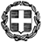 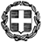           Μαρούσι,    31 -  8  - 2021          Αρ. Πρωτ. Βαθμός Προτερ.          Φ.253/105832/Α5ΕΞΑΙΡΕΤΙΚΑ ΕΠΕΙΓΟΝ                                        